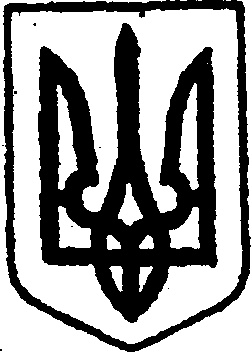 КИЇВСЬКА ОБЛАСТЬТЕТІЇВСЬКА МІСЬКА РАДАVІІІ СКЛИКАННЯТРЕТЯ  СЕСІЯР І Ш Е Н Н Я     23.02.2021 р.                                                                                 № 140 - 03-VIIIПро зміну засновника, назви та установчихдокументів  закладів дошкільної  освіти                  Відповідно до Закону України «Про місцеве самоврядування  в Україні», рішення  Тетіївської міської ради від 19.11.2020 р. №1108-VII, «Про прийняття у комунальну власність Тетіївської міської територіальної громади в особі Тетіївської міської ради комунальних закладів, установ, підприємств та їх майна із спільної власності територіальних громад  Тетіївського районну», Тетіївська міська рада В И Р І Ш И Л А:Визнати Тетіївську міську раду засновником закладів дошкільної освіти згідно переліку в додатку № 1 до цього рішення, як правонаступника сільських рад, які реорганізовуються.Змінити назви закладів дошкільної освіти в порядку, який зазначений в  таблицях поданими  в додатку № 2 до цього рішення.Затвердити Статути закладів дошкільної освіти у новій редакції згідно з переліком поданим в додатку № 3  до цього рішення.Зобов’язати керівників вищевказаних закладів дошкільної освіти здійснити юридичні  дії щодо  внесення змін до установчих документів. Контроль за виконання даного рішення покласти на постійну комісію з питань соціального захисту, охорони здоров’я, освіти, культури, молоді і спорту.             Міський голова                                        Богдан  БАЛАГУРА                                                                 Додаток 1                                                   до рішення 3 сесії міської  ради                                                   VIII скликання від 23.02.2021 р.                                                    № 140 -03-VIIIПерелік закладів дошкільної освіти,засновником яких визнається Тетіївська міська радаДенихівський дошкільний навчальний заклад ясла-садок «Віночок» Денихівської сільської ради Тетіївського району Київської області.Денихівський дошкільний навчальний заклад (ясла-садок) «Світанок» Денихівської сільської ради.Дошкільний навчальний заклад (ясла-садок) «Ромашка» Кашперівської сільської ради Тетіївського району київської області.Дошкільний навчальний заклад (ясла-садок) «Ластівка» Кашперівської сільської ради Тетіївського району Київської області.Дошкільний навчальний заклад (ясла-садок) «Горобинонька» П’ятигірської сільської ради Тетіївського району Київської області.Дошкільний навчальний заклад (ясла-садок) «Оберіг» Кошівської сільської ради Тетіївського району Київської області.    Секретар міської ради                                    Наталія ІВАНЮТА                                                                     Додаток 2                                                   до рішення 3 сесії міської  ради                                                   VIII скликання від 23.02.2021 р.                                                    № 140 -03-VIIIЗаклади дошкільної освіти, назви яких змінюються та затверджуються Статути у новій редакціїСекретар міської ради                                      Наталія ІВАНЮТА                                                                 Додаток 3                                                   до рішення 3 сесії міської  ради                                                   VIII скликання від 23.02.2021 р.                                                    № 140 -03-VIIIПерелік Статутів закладів дошкільної освіти, які затверджено у новій редакції Денихівський заклад дошкільної освіти «Віночок» Тетіївської міської ради Київської області.Денихівський заклад дошкільної освіти «Світанок» Тетіївської міської ради Київської області.Кашперівський заклад дошкільної освіти «Ромашка» Тетіївської міської ради Київської області.Кашперівський заклад дошкільної освіти «Ластівка» Тетіївської міської ради Київської області.П’ятигірський заклад дошкільної освіти «Горобинонька» Тетіївської міської ради Київської області.Кошівський заклад дошкільної освіти «Оберіг» Тетіївської міської ради Київської області.Секретар міської ради                                      Наталія ІВАНЮТА1Денихівський дошкільний навчальний заклад ясла-садок «Віночок» Денихівської сільської ради Тетіївського району Київської області.Денихівський заклад дошкільної освіти «Віночок» Тетіївської міської ради Київської області.2Денихівський дошкільний навчальний заклад (ясла-садок) «Світанок» Денихівської сільської ради.Денихівський заклад дошкільної освіти «Світанок» Тетіївської міської ради Київської області3Дошкільний навчальний заклад (ясла-садок) «Ромашка» Кашперівської сільської ради Тетіївського району київської області.Кашперівський заклад дошкільної освіти «Ромашка» Тетіївської міської ради Київської області.4Дошкільний навчальний заклад (ясла-садок) «Ластівка» Кашперівської сільської ради Тетіївського району Київської області.Кашперівський заклад дошкільної освіти «Ластівка» Тетіївської міської ради Київської області.5Дошкільний навчальний заклад (ясла-садок) «Горобинонька» П’ятигірської сільської ради Тетіївського району Київської області.П’ятигірський заклад дошкільної освіти «Горобинонька» Тетіївської міської ради Київської області.6Дошкільний навчальний заклад (ясла-садок) «Оберіг» Кошівської сільської ради Тетіївського району Київської області.Кошівський заклад дошкільної освіти «Оберіг» Тетіївської міської ради Київської області.